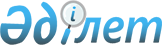 Об утверждении Правил о порядке предоставления по выбору субъектов малого предпринимательства в аренду или доверительное управление с правом последующей передачи в собственность неиспользуемых объектов коммунальной собственности г. Алматы субъектам малого предпринимательства
					
			Утративший силу
			
			
		
					Решение Акима города Алматы от 4 апреля 2002 года N 2/218. Зарегистрировано Управлением юстиции города Алматы 14 мая 2002 года за N 453. Утратило силу постановлением Акимата города Алматы 26 августа 2005 года N 4/546.
      Сноска. Утратило силу постановлением Акимата города Алматы 26.08.2005 N 4/546.
      Сноска: Согласно постановления Акимата города Алматы от 30.06.2004 N 3/527, по всему тексту слово "Положение" заменить словом "Правила". 
      Во исполнение Указа Президента Республики Казахстан от 6 марта 1997 года N 3398 "О мерах по усилению государственной поддержки и активизации малого предпринимательства" и в соответствии с требованиями пунктов 7, 8 статьи 9 Закона Республики Казахстан "О государственной поддержке малого предпринимательства" от 19 июня 1997 г. № 131-1 (в редакции от 02.03.2001 г.) Акимат города Алматы ПОСТАНОВЛЯЕТ:
      1. Утвердить прилагаемые Правила о порядке предоставления по выбору субъектов малого предпринимательства в аренду или доверительное управление с правом последующей передачи в собственность неиспользуемых объектов коммунальной собственности г.Алматы субъектам малого предпринимательства на основании предоставленной ими информации в соответствии с Законом Республики Казахстан "О государственной поддержке малого предпринимательства" для организации производственной деятельности и развития сферы услуг населению, за исключением торгово-закупочной (посреднической) деятельности.  
      2. Территориальному комитету государственного имущества и приватизации города Алматы (Бискультанов К.М.) в установленном законодательством порядке обеспечить регистрацию утвержденных Правил в Управлении юстиции города Алматы. 
      3. Контроль за исполнением настоящего постановления возложить на первого заместителя Акима г.Алматы Букенова К.А.   П Р А В И Л А
о порядке предоставления по выбору субъектов малого
предпринимательства в аренду или доверительное управление
с правом последующей передачи в собственность неиспользуемых
объектов коммунальной собственности г. Алматы субъектам малого
предпринимательства на основании предоставленной ими информации
в соответствии с Законом Республики Казахстан "О государственной
поддержке малого предпринимательства", Указа Президента Республики
Казахстан "О мерах по усилению государственной поддержки
малого предпринимательства" 
      Предоставление по выбору субъектов малого предпринимательства в аренду или доверительное управление с правом последующей передачи в собственность неиспользуемых объектов коммунальной собственности г.Алматы субъектам малого предпринимательства на основании предоставленной ими информации после согласования с Департаментом по управлению коммунальной собственностью города Алматы либо по его инициативе осуществляется Территориальным комитетом государственного имущества и приватизации города Алматы в следующем порядке.  
      Субъекты малого предпринимательства представляют в Территориальный комитет государственного имущества и приватизации города Алматы следующие документы:  
      1) заявку на право заключения договора аренды с правом с последующей передачи в собственность или доверительного управления с последующей передачи в собственность, соответствующего требованиям Гражданского  кодекса Республики Казахстан,  Закона "О государственной поддержке малого предпринимательства", Налогового  кодекса Республики Казахстан и иным нормативным правовым актам (форма заявки прилагается);  
      2) документы о государственной регистрации в качестве субъекта малого предпринимательства, либо удостоверение личности для физических лиц;  
      3) предложение по использованию объекта в письменной форме, запечатанное в отдельном конверте;  
      4) справка РГП "Центр по недвижимости по городу Алматы" о принадлежности помещения;  
      5) фотографии объекта.
      Все представленные документы подлежат обязательной регистрации в канцелярии Территориального комитета государственного имущества и приватизации города Алматы.  
      Для ведения учета заявок заводится специальный регистрационный журнал, в котором отражается перечень представленных документов с указанием даты и времени их поступления.  
      Дата и время регистрации фиксируются также на заявке субъекта малого предпринимательства. Кроме того, предпринимателю выдается справка о регистрации заявки.  
      Территориальный комитет государственного имущества и приватизации города Алматы совместно с Акиматом г.Алматы, Департаментом по поддержке малого бизнеса и заинтересованными ведомствами в пятидневный срок рассматривают представленные материалы исходя из следующих критериев:  
      1) наличие полного пакета документов;  
      2) использование объекта в производственных целях или для организации сферы услуг населению;  
      3) отсутствие обременения на объект (действующие арендные отношения; включение в Уставный капитал хозяйствующих субъектов; является объектом, не подлежащим приватизации и др.).  
      Результаты рассмотрения поступившей заявки оформляются протоколом. В случае положительного решения вопроса между Территориальным комитетом государственного имущества и приватизации города Алматы и субъектом малого предпринимательства в течение 2-х дней заключается договор аренды с правом последующей передачи в собственность или доверительного управления с правом последующей передачи в собственность сроком на один год. В случае отказа Территориальный комитет государственного имущества и приватизации города Алматы направляет заявителю соответствующее уведомление с указанием причин отказа (неполный набор пакета представленных документов, отсутствие в предложениях желаний об использовании объекта в производственных целях или оказания услуг населению; в случае наличия арендных отношений на рассматриваемом объекте указываются реквизиты действующего договора аренды и др.).
      В заключаемых договорах должно быть предусмотрено его расторжение при не налаживании производственной деятельности либо услуг населению в течение шести месяцев со дня заключения такого договора.  
      Возвращенные объекты и имущество впоследствии выставляются на тендер или могут по решению собственника переданы на рассмотрение для повторной передачи.  
      Контроль за выполнением условий договора аренды или доверительного управления с последующей передачи в собственность объектов коммунальной собственности осуществляет Территориальный комитет государственного имущества и приватизации города Алматы.  
      В случае надлежащего исполнения условий договора аренды с правом последующей передачи в собственность или доверительного управления с правом последующей передачи в собственность составляется акт проверки выполнения условий договора, к которому прилагаются фотографии объекта после выполнения ремонтных работ, после чего по решению комиссии объект передается субъекту малого предпринимательства в собственность. Юридическое оформление вступления в права собственности осуществляется через РГП "Центр по недвижимости по городу Алматы".  
      Заключение вышеуказанных договоров и их расторжение должно регистрироваться в информационно-учетном центре. 
      Если на один и тот же объект поступает информация от нескольких субъектов малого предпринимательства, то рассматриваются предложения предпринимателя, первым подавшим в установленном порядке заявку. Первоочередность определяется согласно зафиксированной дате и времени регистрации заявки в канцелярии Территориального комитета государственного имущества и приватизации города Алматы. 
      Приложение к Правилам о порядке предоставления по выбору 
      субъектов малого предпринимательства в аренду или доверительное 
      управление с правом последующей передачи в собственность 
      неиспользуемых объектов коммунальной собственности города Алматы 
      на основании предоставленной ими информации   
      Председателю Территориального комитета государственного 
      имущества и приватизации города Алматы 
      Заявка 
      на предоставление в аренду или доверительное управление 
      (заполняется юридическим лицом) 
            от _______________________________________________________________ 
      __________________________________________________________________ 
          (полное наименование юридического лица, подавшего заявку)  
            1. Изучив неиспользуемое помещение коммунальной собственности 
      по адресу: ____________________________________________, входящее в 
      состав государственного предприятия коммунальной собственности 
      __________________________________________________________________ 
      __________________________________________________________________  
      я, нижеподписавшийся,_____________________________________________ 
      __________________________________________________________________ 
                              Ф.И.О. и должность 
      уполномоченный на подписание настоящей заявки, прошу заключить 
      договор аренды (доверительного управления) с последующей передачей 
      в собственность для использования его в производственных целях 
      (оказания услуг населению) в соответствии с прилагаемыми к настоящей 
      заявке предложениями. 
           2. В случае, если наши предложения будут приняты, обязуюсь 
      заключить договор в срок не позднее 2-х дней после решения комиссии. 
           3. Сообщения о результатах рассмотрения настоящей заявки прошу 
      выслать по адресу: 
      __________________________________________________________________ 
      . К настоящей заявке прилагаются следующие документы: 
      Для юридических лиц: 
      1. Устав (копия, заверенная нотариусом); 
      2. Учредительный договор (копия, заверенная нотариусом); 
      3. Статистическая карточка; 
      4. Свидетельство о государственной регистрации; 
      5. Предложения по использованию помещения (запечатанные в 
      отдельном конверте, опечатанном печатью или подписью); 
      6. Справка РГП "Центр по недвижимости по г. Алматы" о 
      принадлежности помещения; 
      7. Согласие Департамента по управлению коммунальной 
      собственность г.Алматы; 
      8. Фотографии.  
      Для физических лиц: 
      1. Свидетельство о государственной регистрации 
      предпринимательства или удостоверение личности (копия); 
      2. Копия РНН; 
      3. Предложения по использованию помещения (запечатанные 
      в отдельном конверте, заверенные подписью); 
      4. Справка РГП "Центр по недвижимости по г. Алматы" о 
      принадлежности помещения; 
      5. Фотографии. 
           За ___________________________________________________ 
                  наименование юридического (физического) лица 
           ______________________________________________________ 
                    Ф.И.О. и должность уполномоченного лица 
             Подпись ________________ "____" _____________200_ г. 
             Принято: "____" _____________ 200_г. 
                    ___________ час. ___________ мин. 
                     Подпись лица принявшего заявку _______________ 
					© 2012. РГП на ПХВ «Институт законодательства и правовой информации Республики Казахстан» Министерства юстиции Республики Казахстан
				
Аким г.Алматы
В.Храпунов
Секретарь Акимата
К.ТажиеваУтверждено
постановлением Акимата
города Алматы
от 04.04.2002 г. № 2/218 
Секретарь Акимата г.Алматы
К.Тажиева